Консультация для воспитателей ДОУ.«Организация питания в детском саду».Для нормального роста и развития ребенка необходимо правильно организованное питание. Правильно организованный процесс питания способствует хорошему усвоению пищи и имеет большое воспитательное значение. Хорошее усвоение пищи зависит не только от ее вкусовых качеств и аппетита ребенка, но и от его общего состояния, настроения, от организации всей жизни детей в детском саду. Перед приемом пищи в группе должна быть создана спокойная обстановка, чтобы малыши не были утомлены или возбуждены, чтобы у них было хорошее настроение.Режим в детском саду строится с таким расчетом, чтобы длительные прогулки, шумные игры заканчивались примерно за полчаса до еды. Это время используется для спокойных игр и занятий.Воспитатель приучает детей садиться за стол спокойно, необходимые замечания во время еды делает тихо, в доброжелательной форме.Предварительно дети убирают игрушки на свои места, моют руки, а если нужно, и лицо. Первыми умываются те, кто ест медленнее; они садятся за стол и приступают к еде, не ожидая остальных.Прием пищи должен проходить только в чистой, хорошо проветренной комнате. Столы расставляются таким образом, чтобы детям было удобно садиться и вставать.Важным моментом в правильной организации питания является хорошая сервировка стола. Опыт показывает, что детям нравится, когда стол накрыт белой чистой скатертью; поэтому целесообразно уже в младших группах с первых же дней пребывания ребят в детском саду приучать их есть на индивидуальных хлопчатобумажных салфетках.Посуда должна соответствовать возрастным возможностям, быть удобной, приятной по виду, одинаковой по форме и рисунку. Вилки нужны широкие, плоские, легкие, с четырьмя зубцами. Малышам удобно пользоваться десертными тарелками и ложками. Если на третье дается компот, кисель, то их следует подавать в чашках с блюдцами и ложечками. Кофе, чай, молоко подаются не горячими и без ложек, фрукты — на блюдцах.На столах не должно быть ничего лишнего, что мешало бы брать хлеб, салфетки, ставить тарелки.Не должно быть длинных интервалов в подаче блюд, но короткие промежутки неизбежны. Детям старших групп, сидящим за одним столом, разрешается в это время негромко поговорить, обменяться впечатлениями. Во время еды на столах должен поддерживаться порядок. Если кто-либо из детей нечаянно прольет еду на пол, надо тут же вытереть. Следует приучать малышей к чистоте.Во время приема пищи воспитатель следит за тем, чтобы дети съедали положенную им порцию.Детей младших групп нужно приучать брать понемногу, есть не торопясь, пережевывая пищу. Необходимо помогать  детям  доедать порцию, так как у маленьких детей быстро устает рука.  В первые дни можно позволить детям держать ложку и вилку, как им удобно. В последствии  дети учатся пользоваться столовыми приборами: с 1,5 – 2 лет едят ложкой самостоятельно, с 3 лет пользуются вилкой.Когда дети научатся есть без помощи взрослых, педагог показывает, как нужно правильно держать ложку и вилку: ложку держат между тремя пальцами, едят с боковой ее части; вилку удобнее держать между средним и большим пальцами, придерживая сверху указательным, тогда она сохраняет наклонное, более устойчивое положение; если вилкой берут гарнир, она повернута вогнутой частью вверх и ею действуют как ложкой.Во время еды они должны слегка наклоняться над тарелкой, жевать бесшумно с закрытым ртом. Пользоваться носовым платком следует, по возможности, перед едой.Следует приучать малышей съедать гущу первого блюда вместе с жидкостью; котлеты, рыбу, отварные овощи, а также макароны или вермишель рекомендуется разделить на небольшие части. Огурцы, помидоры подаются нарезанными, фрукты (апельсины, мандарины) — очищенными. Крутые яйца желательно заранее разрезать и подавать на хлебе в виде бутербродов.Дети старших групп  едят котлеты, рыбу, отварные овощи, отделяя ребром вилки небольшие кусочки; сами нарезают помидоры, огурцы, самостоятельно очищают крутые яйца и фрукты.С возрастом  навыки культурной еды совершенствуются. Дети должны уметь правильно пользоваться столовыми приборами, есть самостоятельно, аккуратно. В старшей и подготовительной группе  детям дают полный столовый набор (ножи не должны быть острыми). Дети должны уметь правильно пользоваться ножом и вилкой, держа ее как в правой руке, так и в левой руке. Блюда подают красиво оформленными, не горячими, но и не холодными. Хлеб подается нарезанным  тонкими кусочками (20—25 г). Детей приучают брать его из хлебницы, дотрагиваясь только до одного куска. Во время еды дети иногда просят воды, чтобы запить пищу. Эту просьбу нужно удовлетворять, так как разжижение облегчает проглатывание пищи. При правильно организованном питании дети едят охотно, с удовольствием, не теряют аппетита.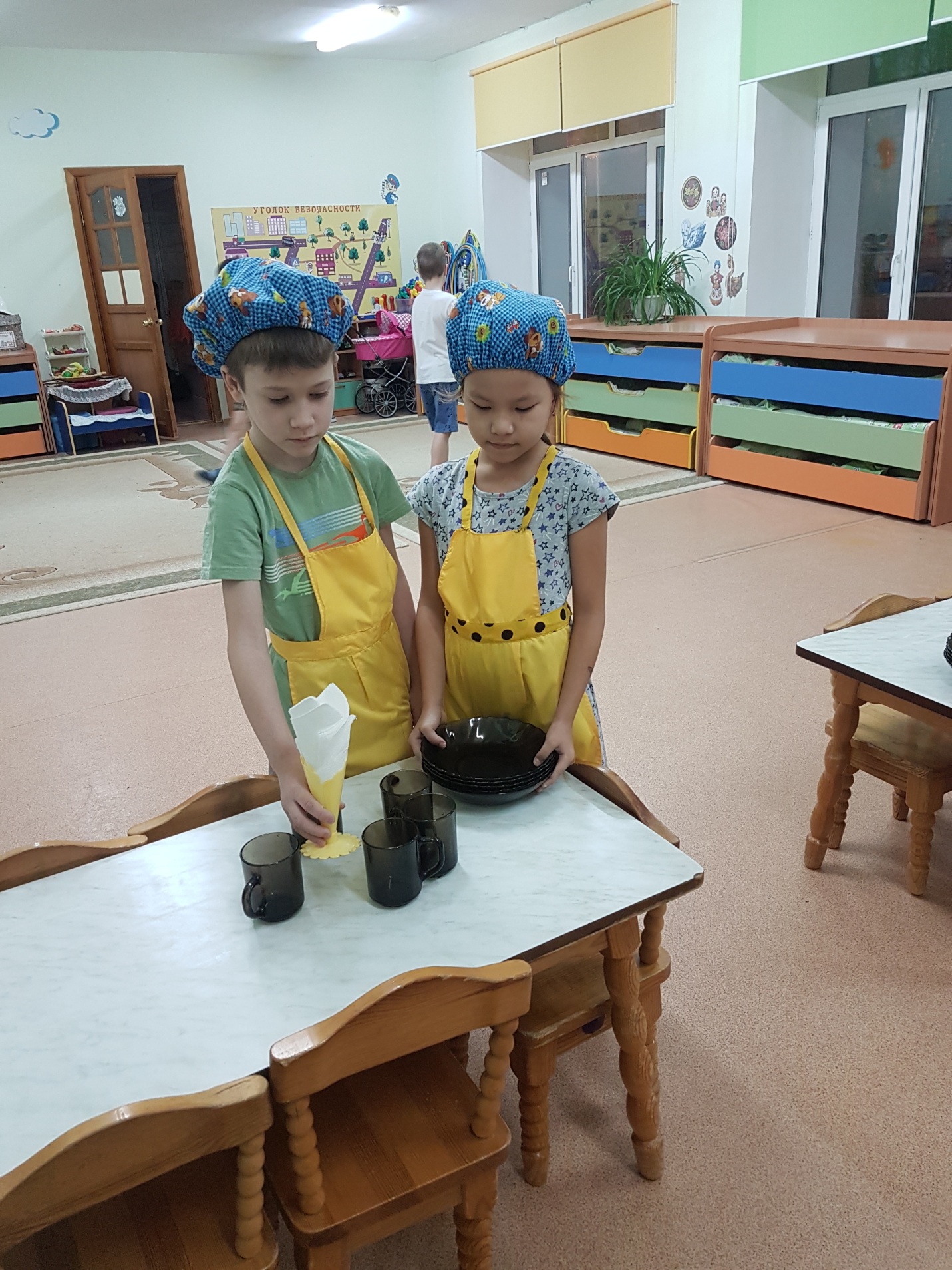 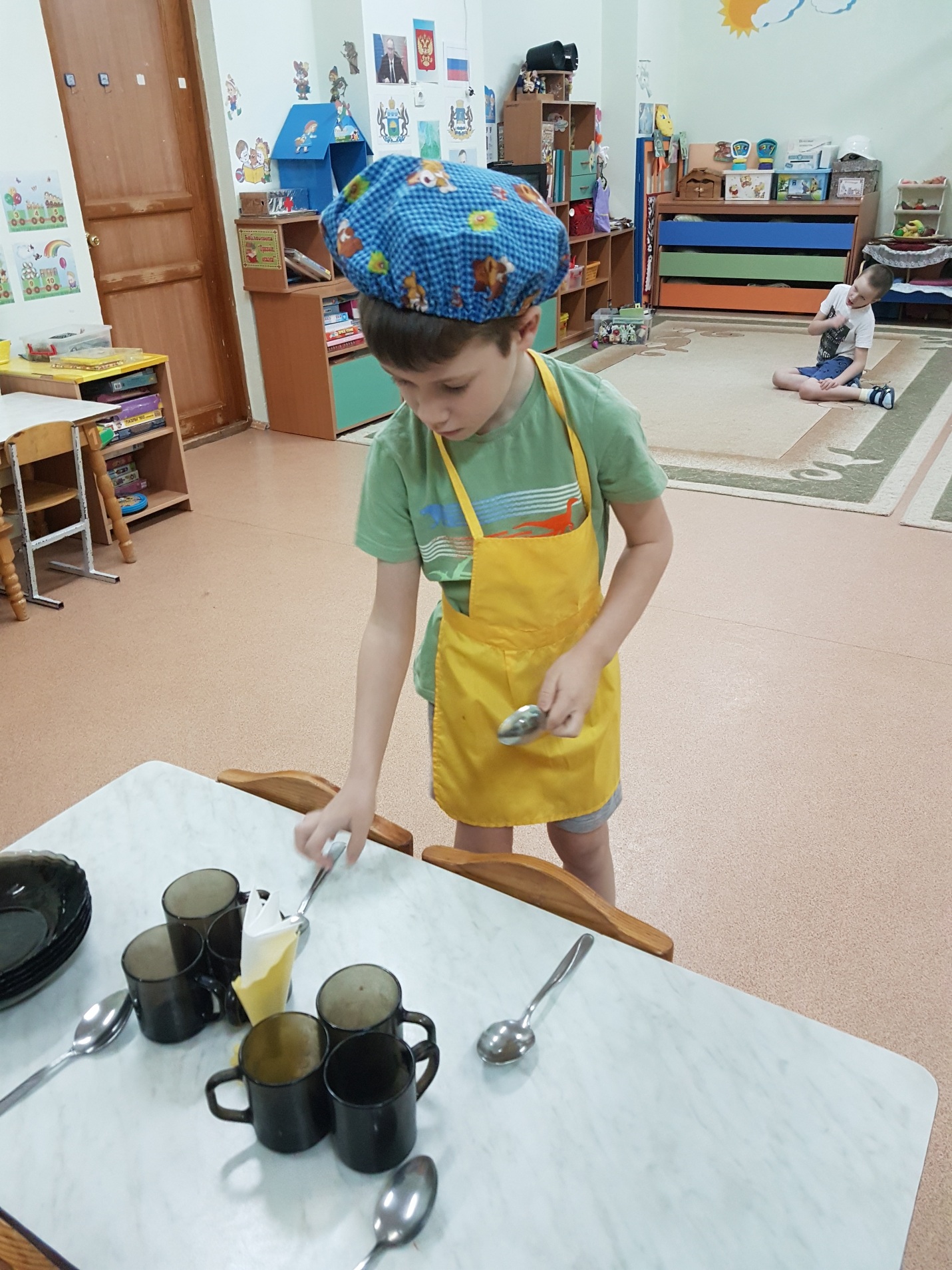 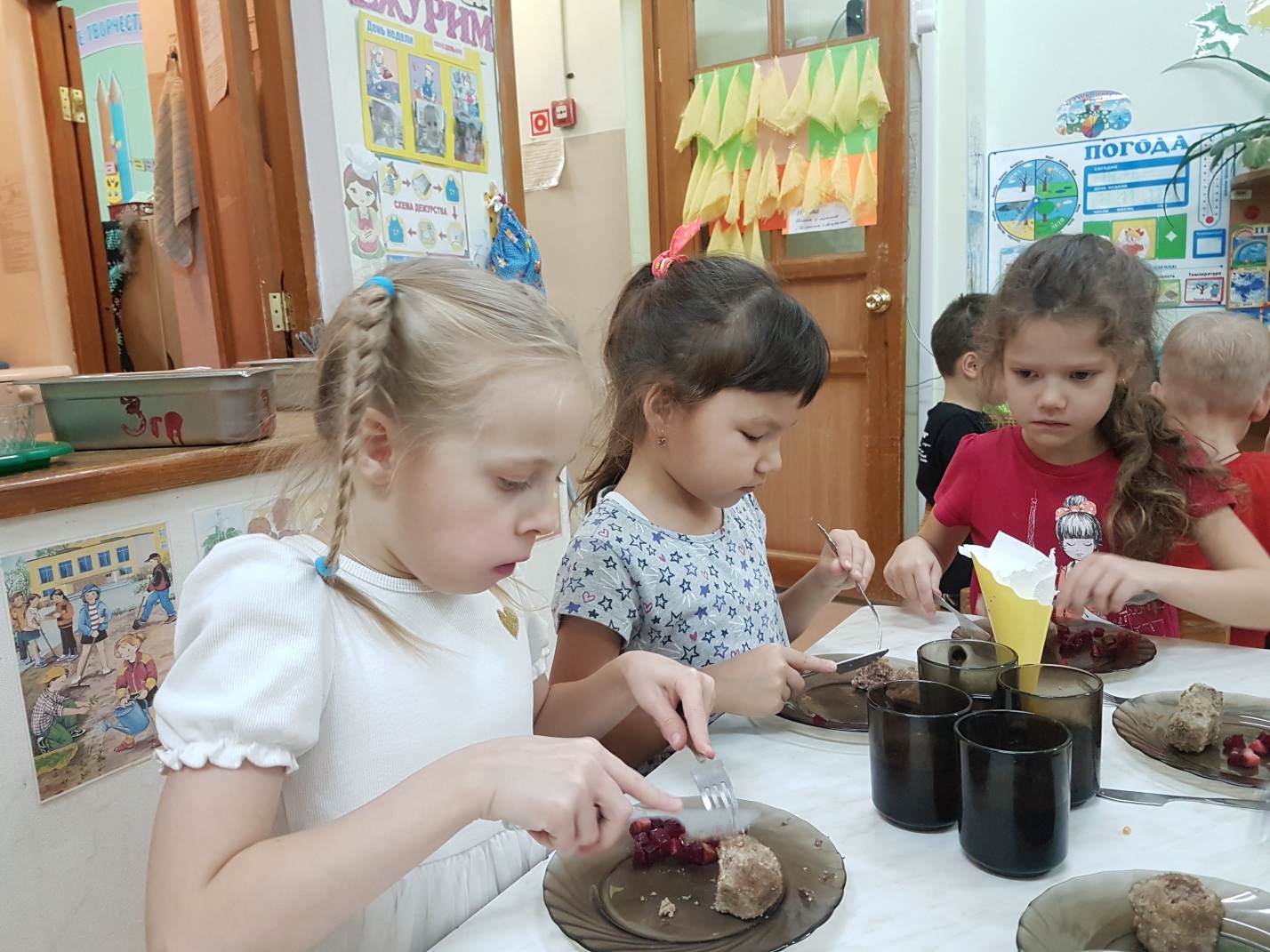 